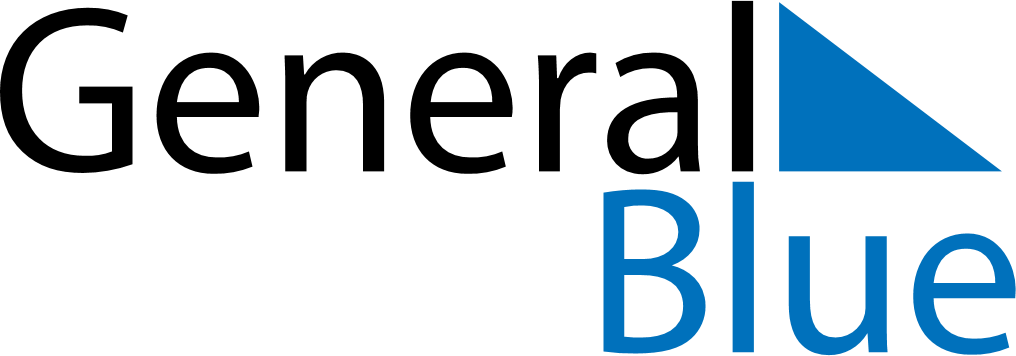 April 2026April 2026April 2026April 2026April 2026April 2026VietnamVietnamVietnamVietnamVietnamVietnamSundayMondayTuesdayWednesdayThursdayFridaySaturday12345678910111213141516171819202122232425Vietnam Book Day2627282930Hung Kings CommemorationsDay of liberating the South for national reunificationNOTES